Technology category: Energy, lighting and fuelTitle: Wood fired bakery oven.  Year of development: 2017-18Introduction: PYRO Bakery ovenBaked products like cakes and biscuits are becoming popular in rural areas as ready to eat foods. Most small towns have shifted completely to electric or LPG fired ovens. The oven capacity is usually too high to meet the relatively lower demand in less dense small towns. TIDE has designed a bakery oven that is ideal for a woman’s home based enterprise. It can bake 100 biscuits per batch. A woman’s enterprise from TIDE’s WTP is making and selling biscuits in villages and small towns. Image: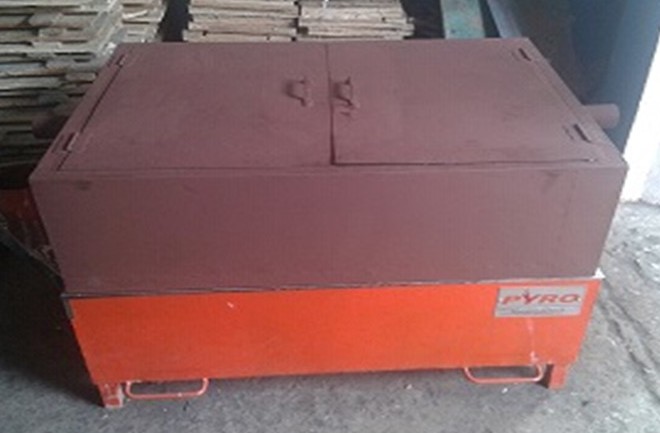 Developed by: Svati Bhogle / Ashiq AhmedAdvantages: Designed to replace LPG and electric fire bakery ovens to reduce cost of baking and make them affordable for a rural baking enterprise. Provides energy security for baking. FeaturesOptimized baking chamber dimensions to reduce the cost of cooking and maximize weight of baked food. Two trays can be loaded at a timeIdeal for new rural livelihood option: village level bakery enterpriseDesigned for 96 large biscuits in a single firingLong sticks of firewood, briquettes, coconut fronds or any woody biomass can be used as a fuel.Time for baking biscuits made from mixed and finger millets is just 8-10 minCurrent status: Under field testing. Concerned person: Ashiq AhmedContact details: Technology Informatics Design Endeavour (TIDE)Ashiq phone 8050432333, email - ashiq.ahamed@tide-india.orgFF-1, Sapthagiri ApartmentsNo. 30, 10th Cross, 15th Main Road RMV Extension, Sadashivanagar Bangalore-560 080Ph: 080 23612031 23612032Mail: info@tide-india.org , tide.blr@gmail.com